Inventaris: Coco crazy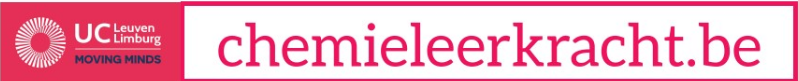 InhoudHet spelbord
Een dobbelsteen
9 doosjes
Kaartjes van 9 verschillende soorten scheidingstechnieken (108 kaartjes in totaal)
Blad met verschillende soorten scheidingstechnieken
Speluitleg